Обучающиеся школы с.Хумалаг оправили на  международный конкурс детского рисунка  « Toyota Автомобиль мечты» следующие рисунки: 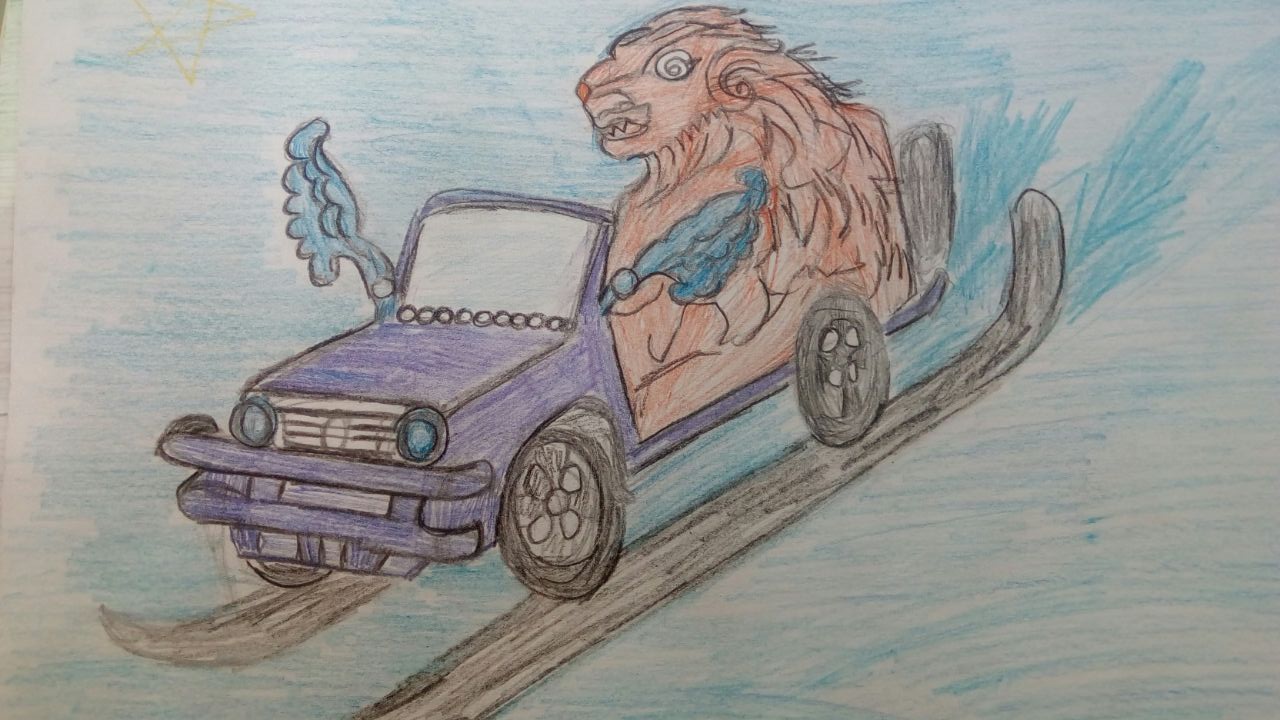 Сугаев  Сармат , 4 класс  « Автомобиль Toyota – снегоход»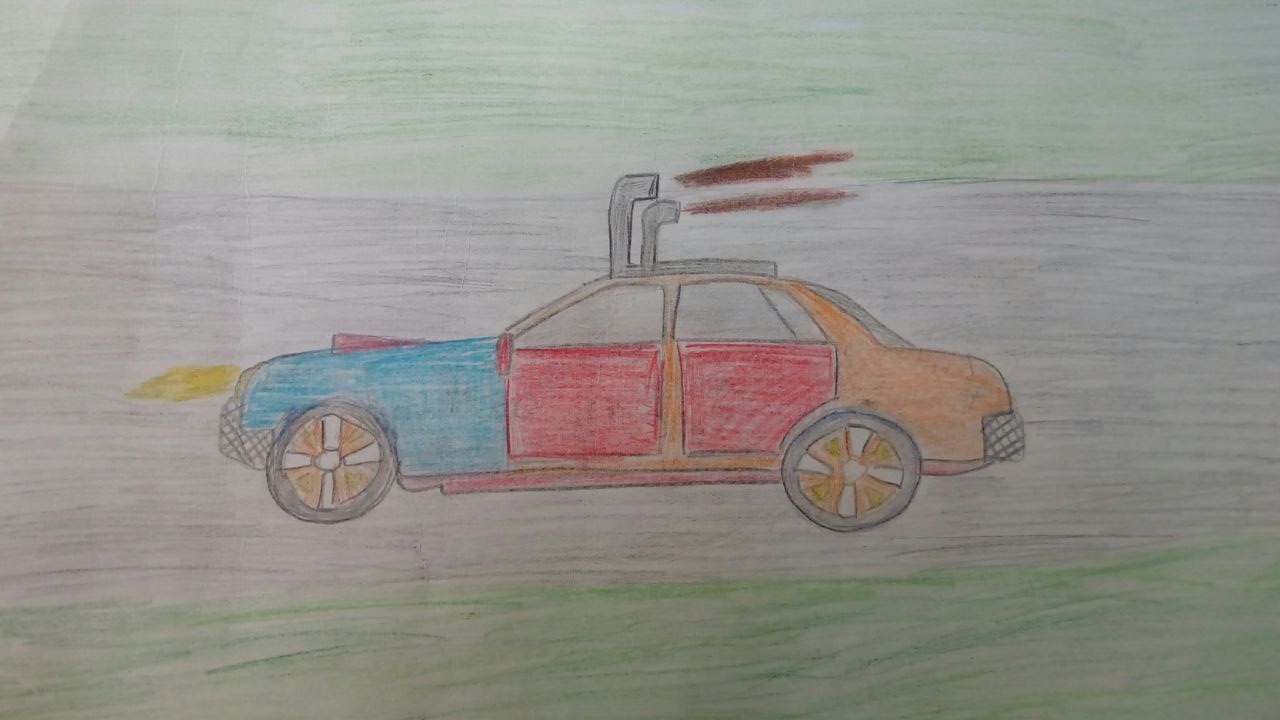 Валиев Заур, 6 а класс, 12 лет  «Автомобиль Toyota – турбо»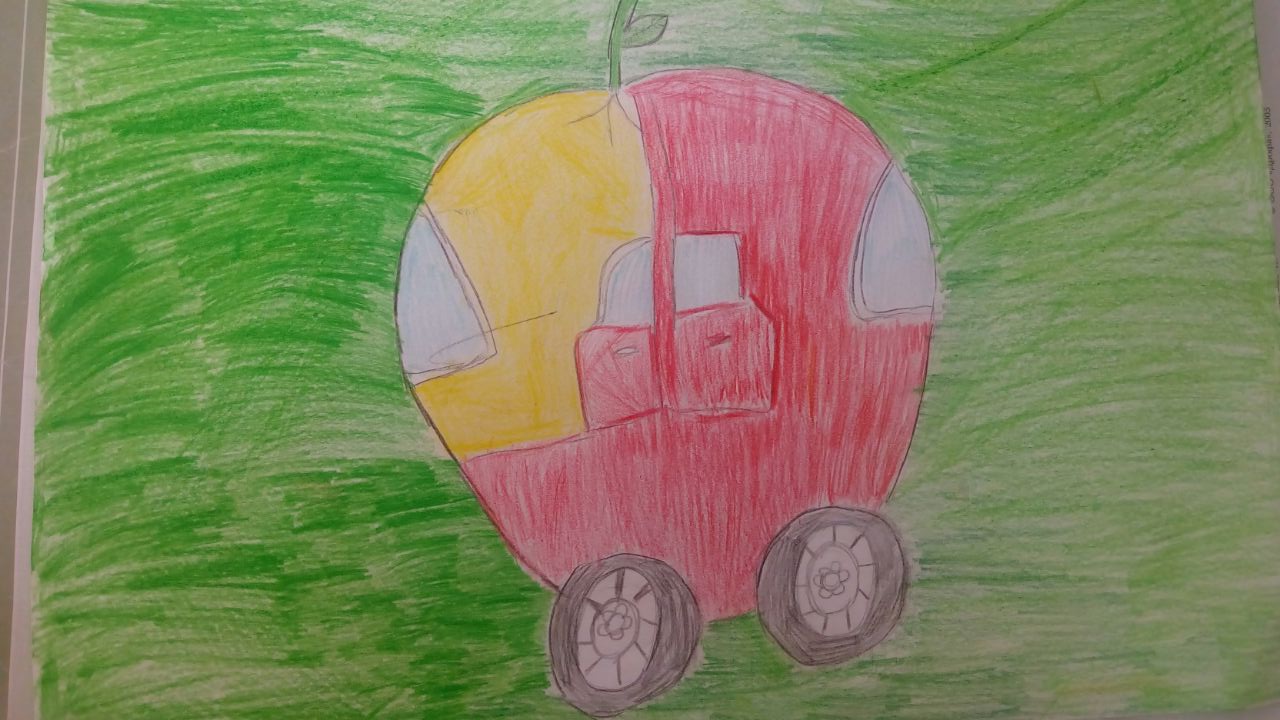 Герасимова Татьяна,  10 лет  «Автомобиль  мечты для Принцесски»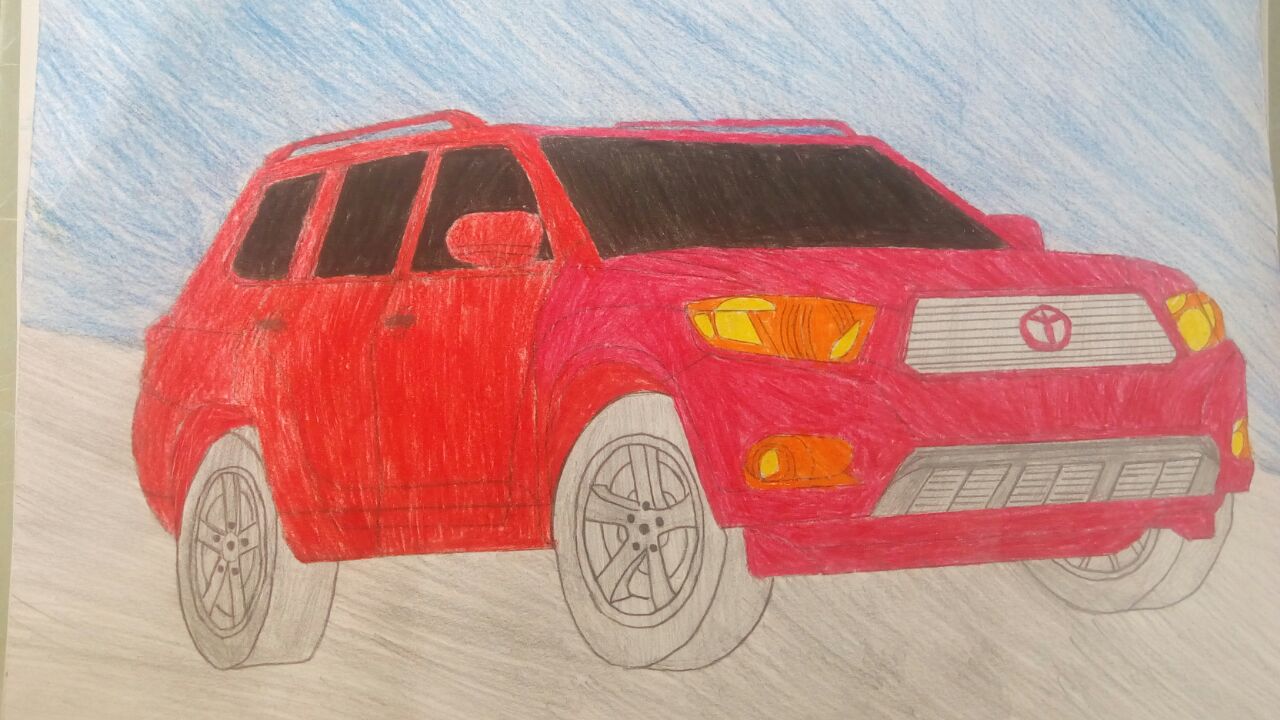 Абаева Зарина, 12 лет  «Автомобиль  мечты  Toyota – внедорожник»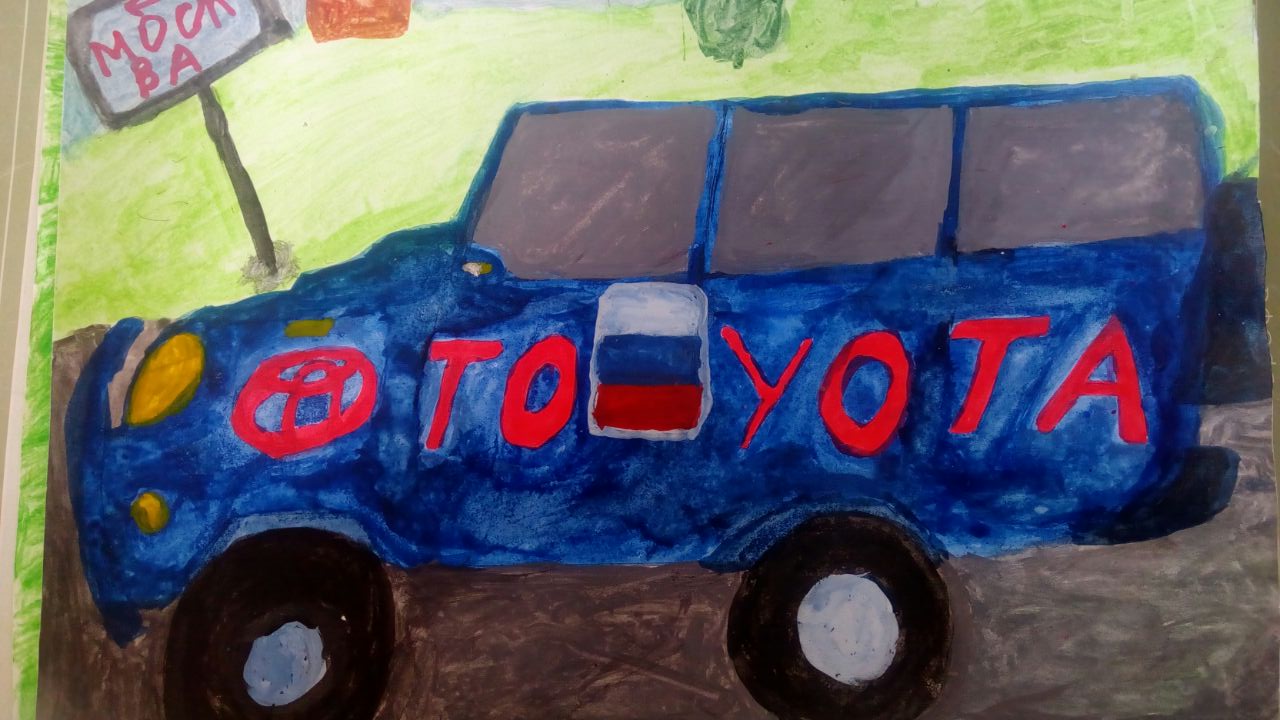 Гобозов Сармат, 12 лет  «Автомобиль  Toyota – внедорожник»